ΣΥΣΤΑΤΙΚΗ ΕΠΙΣΤΟΛΗΤο έντυπο αυτό, οι πληροφορίες του οποίου είναι ΕΜΠΙΣΤΕΥΤΙΚΕΣ, διαμορφώθηκε ώστε να διευκολύνει τη διαδικασία σύνταξης συστατικής επιστολής από την πλευρά των Καθηγητών/τριών αλλά και την διαδικασία αξιολόγησης των υποψηφίων για εκπόνηση διδακτορικής διατριβής. ΣΤΟΙΧΕΙΑ ΣΥΝΤΑΚΤΗ ΤΗΣ ΕΠΙΣΤΟΛΗΣΣΤΟΙΧΕΙΑ ΥΠΟΨΗΦΙΟΥ/ΑΣΑΞΙΟΛΟΓΗΣΗ ΥΠΟΨΗΦΙΟΥ/ΑΣΠόσα χρόνια γνωρίζετε τον υποψήφιο/α;Με ποια ιδιότητα γνωρίζετε τον υποψήφιο/α;Αναφέρετε τον βαθμό που έλαβε ο υποψήφιος/α σε κάθε μάθημα που του/της διδάξατε:Αναφέρετε τα βασικά χαρακτηριστικά του/της υποψήφιου/ας που τον/την καθιστούν ικανό/η να ανταπεξέλθει με επάρκεια στις απαιτήσεις εκπόνησης μιας διδακτορικής διατριβής.Ποιοι πιστεύετε είναι οι λόγοι για τους οποίους ο/η υποψήφιος/α επιθυμεί να εκπονήσει διδακτορική διατριβή;Λοιπά σχόλια και πληροφορίες που θεωρείτε σκόπιμο να ληφθούν υπόψη κατά την αξιολόγηση του/της υποψήφιου/ας):Παρακαλώ επιλέξτε μια από τις παρακάτω επιλογές:□ Συστήνω ανεπιφύλακτα τον υποψήφιο/α για την εκπόνηση διδακτορικής διατριβής.□ Συστήνω τον υποψήφιο/α για την εκπόνηση διδακτορικής διατριβής.□ Συστήνω με επιφύλαξη τον υποψήφιο/α για την εκπόνηση διδακτορικής διατριβής.□ Δεν συστήνω τον υποψήφιο/α για την εκπόνηση διδακτορικής διατριβής.Υπογραφή								Ημερομηνία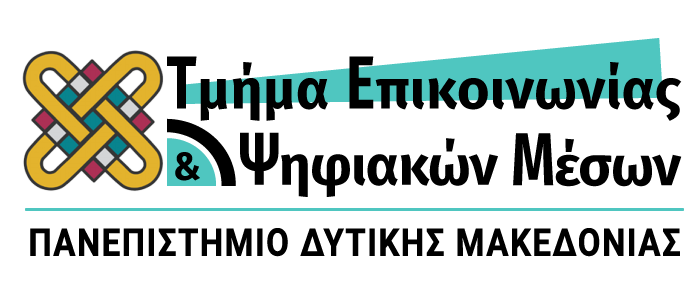 Τμήμα Επικοινωνίας και Ψηφιακών ΜέσωνΠανεπιστήμιο Δυτικής ΜακεδονίαςΠεριοχή Φούρκα Καστοριάς52100Τηλ : 2467440020 & 2467440022Email: sec-cdm@uowm.grΟνοματεπώνυμο:ΙδιότηταΊδρυμαΤμήμαΔιεύθυνση ΕπικοινωνίαςΤηλέφωνοEmailΟνοματεπώνυμο:Διεύθυνση ΕπικοινωνίαςΤηλέφωνοEmailΜάθημαΠροπτυχιακό/ΜεταπτυχιακόΒαθμός